Методические аспекты совершенствования навыка чтения младших школьниковАвтор: учитель начальных классов Колесникова М.А.Методические аспекты совершенствования навыка чтения младших школьниковВопрос, как научить читать детей быстро, рационально, эффективно и сознательно, интересует каждого учителя.Как научить ребёнка осознанно и правильно читать, сформировать навык работы с разными видами текстов, определить уровень понимания прочитанного? Как сделать уроки чтения и сам процесс чтения радостью для учащихся?Каждый учитель задумывается над этими вопросами и каждый старается по-своему решить проблему совершенствования навыка чтения, стремится к тому, чтобы уроки чтения оставили заметный след в сознании каждого ученика, развивали у школьника интерес к книге, любовь к чтению, прививали им полезные для жизни дальнейшей учебы умения и навыки.Но, несмотря на многие усилия, в классе всегда оказывается группа слабочитающих детей. У них работа с книгой вызывает умственную перегрузку, а это приводит к нежеланию читать. И, в конечном счёте, к отставанию в учёбе.В.Н. Зайцев, проанализировав успеваемость учащихся среднего звена, выявил закономерность: те, кто стал «отличником», читали в начальной школе 130-170 слов в минуту; те, кто стал «хорошистами» имели в начальной школе скорость чтения от 100 до 140 слов в минуту; учащиеся среднего уровня усвоения знаний в начальной школе имели скорость чтения 80-90 слов в минуту [1].Следовательно, оптимальная скорость чтения выпускников  начального звена должна быть не менее 120 слов в минуту.      Интерес к чтению возникает в том случае, когда читатель свободно владеет осознанным чтением и у него развиты учебно-познавательные мотивы чтения. Одним из вариантов повышения качества чтения в начальных классах  является целенаправленное обучение чтению. В процессе работы формируются навыки осознанного чтения и умения самостоятельно работать с текстом с помощью системы специальных упражнений и способов действий, активно влияющих на основные параметры чтения: осмысление, технику, выразительность.Какие упражнения можно использовать в работе по совершенствованию навыков чтения? К ним относятся:1. Упражнения, направленные на развитие четкости произношения.
2. Упражнения на развитие подвижности речевого аппарата.
3. Упражнения, вырабатывающие внимание к слову и его частям.
4. Упражнения, развивающие оперативную память, устойчивость  внимания.
5. Упражнения, способствующие синтезу восприятия и понимания.
8. Упражнения, развивающие логическое мышление.
9. Упражнения на развитие навыка осознанного чтения.
9.1 Логические упражнения.
9.2 Игры по составлению слов.
10. Упражнения на формирование навыка правильного чтения.
11. Упражнения на развитие выразительности чтения.1. Упражнения, направленные на развитие четкости произношенияМногие учащиеся во время чтения не умеют регулировать свое дыхание. Для исправления этого недостатка и служит дыхательная гимнастика.
1) Вдох носом – выдох через рот. Вдох – задержка дыхания – выдох. Вдох – выдох по порциям.
2) «Гудок приближается и удаляется»: вдох – на выдохе произносим м-м-м-м, н-н-н-н-н.
3) «Рычание собаки»: вдох – на выдохе р-р-р-р-р.
4) «Воздух, выходящий из проколотой шины велосипеда»: с-с-с-с-с.
5) «Свеча»: Сделав глубокий вдох, на выдохе читаем ровный и медленный выдох, затем глубоко вздохнуть, остановиться и медленно дуть на пламя воображаемой свечи.
6) «Погаси свечу»: интенсивный прерывистый выдох, следом вдох, секундная задержка дыхания, затем короткими толчками три раза выдохнуть: Фу! Фу! Фу!
7) Летела муха около уха: ж-ж-ж.Летела оса около носа: с-с-с.
Летел комар и звенел: з-з-з.
Сел на лоб, мы его хлоп –
И поймали: з-з-з.
Пусть летит!2. Упражнения на развитие подвижности речевого аппарата: «Звуковая разминка»1) Читаем быстро, смотрим внимательно:ОИЭ           АОЕЯ          ЕАЁИО
ЯОЮ          АЮОЕ        ЭЁЮЯУ
ЫЯЮ         УЁЮУ         ЮУАОЮ2) Читаем гласные с ударением на одном из них:ЕАОЕУЫИЭ, ЕАОЕУЫИЭ, ЕАОЕУЫИЭ   и т.п.3) Сделав глубокий вдох, на выдохе читаем 15 согласных одного ряда (звуками):Б К З С Т Р М Н В З Р Ш Л Н Х 4) Читаем цепочку слогов: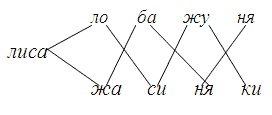 5) Читаем слова с наращиванием:По – вар, жар, смей, пей, шел, вёл.3. Упражнения, вырабатывающие внимание к слову и его частям и являющиеся предпосылкой правильного и скоростного чтенияУ детей слабо развит артикуляционный аппарат, что тормозит быстрое чтение, поэтому в 1-м и во 2-м классах актуальны такие упражнения:1) Читаем, медленно, в умеренном темпе: убыстряя темп:ЖЗИ          ТНО              КТРИ
ДРУ          ЗБИ              СТРУСкороговоркиА)Лена искала булавку.
Булавка упала под лавку.
Под лавку залезть было лень,
Искала булавку весь день.Б) Тимошка Прошке крошит в окрошку крошки.1) Прочитай скороговорки орфографически. 
2) Прочитай скороговорки орфоэпически. 
3) Работа с табличками: дети читают скороговорку в соответствии с заданием:4. Упражнения, развивающие оперативную память,   устойчивость внимания.«Найди лишнюю букву»УИЛОЯЕ     ПХЖОСТНКЧЙЁМ    ОЙЯЮЕАЗадание: сегодня мы вычеркиваем только букву И. Завтра – другую и т.д.«Найди лишнее слово»Прочитай. Обоснуй свой выбор.СЛОН         МЕДВЕДЬ            ТИГР
ЛЕВ             БАБОЧКА           КОШКА«Фотоглаз»За 20 секунд дети должны взглядом «сфотографировать» слова и ответить на вопрос «Есть ли среди этих слов...?» Например:ОРЕХ   РУЧЕЙ   ПЕРЬЯ   РАЗОГНАЛСЯ  ТРОПИЧЕСКИЕ  БЕЛЫЙ«Найди слово» Найди в таблице слова «дуб» и «лес».«Найди ошибку»Дети читают предложения и определяют, где ошибка.Гости Маше говорят:«Очень водный ваш наряд»Киты рекламные стоят,Покупки делать нам велят.Это упражнение нацелено на внимание к тексту, его сознательное освоение, умение быстро схватить смысл читаемого.«Дополни предложение»Кот мяукал...5. Упражнения, способствующие синтезу восприятия и понимания1) Помоги гласным и согласным подружиться. Соедини их так, чтобы получились слова: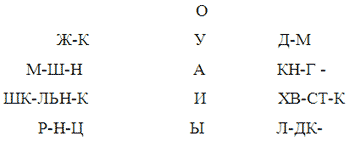 2) Из каждого слова вынь по одной букве. Сделай это так, чтобы из оставшихся получилось новое слово:полк  краска  склон  экран  беда  тепло (кол) (каска) (слон) (кран) (еда) (поле)3) В начало слова или его конец добавь букву, чтобы получилось новое слово. Какие звуки обозначаются этими буквами?Эта    спортКран    талонпресс4) Соедини слова правого и левого столбиков так, чтобы образовались новые слова: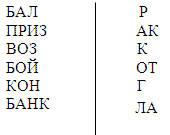 «Вкусные слова»Представь, что у тебя день рождения. Тебе необходимо накрыть на стол. Но, выбирая лакомства, помни, что названия их должны состоять из двух и трех слогов:халва         бублики           чай           лимонад
вафли        виноград          вишня      мандарин6. Упражнения, развивающие логическое мышлениеЭти  упражнения  способствуют развитию скорости мышления в процессе чтения, его осознанности.1) Выполни математическое действие и прочитай слово:СУ+Р+Ж+О-Ж-У-С+СТ=
ОЛИ+С-О+ТИ-И=2) Переставь буквы:В лесу на сосне дисит теляд. Хвостом упирается в остлв ереавд. Носом по стволу стучит, уорк билотд, букашек ищет.(В лесу на сосне сидит дятел. Хвостом упирается в ствол дерева. Носом по стволу стучит, кору долбит, букашек ищет).4) Учимся выражать мысли другими словами.
Упражнение направлено на то, чтобы научить ребенка оперировать словами.Нынешняя зима будет очень холодной.Нужно передать эту же мысль без искажения, но другими словами. Ни одно из слов данного предложения не должно использоваться в новых предложениях.5) Составление предложений с тремя словами, не связанными между собой по смыслу:озеро    медведь    карандашНапример:Мы нарисовали карандашом, как медведь на лесном озере ловит рыбку.Упражнение развивает способность устанавливать связи между предметами и явлениями, творчески мыслить, создавать новые целостные образы из разрозненных предметов.7. Упражнение на развития навыка осознанного чтения7.1.  Логические упражнения1) Что общего в этих словах и чем они различаются?Мел – мель, мал – мял, мыл – мил.2) Назови одним словом.Чиж, ласточка, грач, сова, стриж.
Ножницы, клещи, молоток, пила, грабли.
Шарф, варежки, пальто, кофта.
Телевизор, утюг, пылесос, холодильник.
Картофель, свекла, лук, капуста.
Лошадь, корова, свинья, овца.
Туфли, сапоги, тапочки, кроссовки.
Липа, береза, ель, сосна.3) Какое слово лишнее?Красивый, синий, красный, желтый.
Минута, время, час, секунда.
Дорога, шоссе, тропинка, путь.
Молоко, сметана, простокваша, мясо.4) Чем похожи следующие слова?Утюг, вьюга, палка, часы, лампа, стакан.5) Составь новое слово, взяв от каждого из данных слов первый слог.Колос, рота, ваза.
Кора, лото, боксер.
Молоко, нерест, тарелка.7) Раздели слова на группы.Заяц, горох, еж, медведь, капуста, волк, огурец.
Корова, шкаф, стул. Диван. Коза, овца, стол.
Мак, липа, клен, ромашка, береза, ландыш, дуб.7.2.  Игры по составлению слов1) Найди слово в слове.гроза                                 газета                             кустарник
шутка                               поднос                           шоколадка
часовщик                         щепка                             ярмарка2) Закончи предложение.По утрам у доктора Айболита лечат зубы звери: збреы, итгыр, вдрыы, оыббр.3) Шарады.Начало – голос птицы,
Конец – на дне пруда,
А целое в музее
Найдется без труда.(Картина).С буквой К живу в лесу.
С буквой Ч овец пасу.(Кабан – чабан).4) Найди название животных среди строк.Насос сосет речную воду, 
И шланг протянут к огороду.
Среди кустов царит покой, 
Здесь хорошо бродить одной.5)Анаграмма. Составь новые слова, изменяя порядок букв в слове.Лиса, марка, лапка, пила.8. Упражнения на формирование навыка правильного чтения1) Опиши предмет (учитель показывает его и быстро убирает).2) Повтори, что сказал учитель:Бочка – точка, бабушка – бабочка, кошка – ложка.3) Чтения слов, отличающихся одной буквой.Мел – мель – мыл – мал – мял; мышка – мошка – мишка – миска.5) Чтение слов, имеющих одинаковые приставки, окончания.Приехал, пришел, пришил, принес, припев; красное, белое, голубое, черное. желтое;  кукла, мама, папа, лапа, ложка.6) Чтение «перевертышей».Лев ел волов. Иди искать такси, иди.9. Упражнения на развитие выразительности чтения1) Чтение предложений с выделением голосом подчеркнутого словаГуляли в парке?                                   Гуляли в парке?Гуляли в парке?                                   Гуляли в парке?2) Чтение текста с передачей эмоций (радости, возмущения, печали, гордости и т.д.) в зависимости от содержания. Таким образом, можно сделать вывод, что для развития навыка чтения необходимо использовать творческие упражнения, применение которых на уроках поможет развить у учащихся скорость чтения, уменьшить количество ошибок при чтении, улучшить качество понимания прочитанного.Использование в практике этой системы упражнений способствует совершенствованию навыка чтения, т. е. достижению ожидаемых результатов.  Используя на уроках данные упражнения, увеличивается  объем зрительных и слуховых восприятий, а также угла зрения; отрабатывается навык антиципаций;  улучшается устойчивость внимания; почти не имеют место регрессии;  увеличивается  словарный запас;      развивается артикуляционный аппарат.            Сформированность навыка  чтения в свою очередь, влияет на общее развитие речи, ученики начинают  всё чаще использовать в своей речи распространенные предложения, эпитеты, сравнения. Использование перечисленных упражнений на уроках литературного чтения будет способствовать развитию слухового и зрительного восприятия, внимания, памяти, речи младших школьников.Список использованной литературы1.Зайдман И.Н. Развитие речи и психолого-педагогическая коррекция младших школьников/ Зайдман И.Н.//Начальная школа.-2006.-№6.-С.5-14.2.Аристова Т. А. Психофизиологические причины трудностей в обучении чтению и письму и их преодоление./Аристова Т.А.// Вопросы психологии.-2000.-№5.-С.54-62.33.Борисенко И.В. Методические уроки К. Д. Ушинского./ Борисенко И.В.// Начальная школа. – 2004. - №3. - С. 12-19.4.Васильева М.С. Актуальные проблемы обучения чтению в начальных классах/Васильева М.С., Оморокова М.И., Светловская Н.Н.- М.: Педагогика, 1997.5.Волина В.В. Учимся играя./Волина В.В.-М.: Новая школа, 2008.-448с6.Воронина Т.П. Дислексия, или почему ребенок плохо читает?/ Воронина Т.П.-М.: Феникс, 2019.-95с.7.Выготский Л. С. Мышление и речь. Психологические исследования./ Выготский Л.С. – М.: Лабиринт, 1996.тихоромкошепотомнемое кино (беззвучно)пдубмклеснсродубрлеслесуоздубт